Allegato 1- istanza di partecipazioneAL DIRIGENTE SCOLASTICOdel Istituto Comprensivo Bova Marina-CondofuriOggetto: DOMANDA DI PARTECIPAZIONE PER LA SELEZIONE INTERNA DI TUTOR – ESPERTO- FIGURA AGGIUNTIVA -  REFERENTE ALLA VALUTAZIONE – ESPERTO PUBBLICITA’ “Fondi Strutturali Europei – Programma Operativo Nazionale “Per la scuola, competenze e ambienti per l’apprendimento” 2014-2020. Avviso pubblico “Avviso pubblico per il potenziamento delle competenze di base in chiave innovativa, a supporto dell’offerta formativa. Scuole dell’Infanzia e Scuole del I e del II Ciclo. Fondi Strutturali Europei – Programma Operativo Nazionale “Per la scuola, competenze e ambienti per l’apprendimento” 2014-2020. Asse I – Istruzione – Fondo Sociale Europeo (FSE)”. Progetto autorizzato con nota prot. AOODGEFID/194 del 10/01/2018 dal MIUR - dal titolo “Ci siamo anche noi...let's go!” – codice 10.2.1A-FSEPON-CL-2017-15 - importo finanziato pari a Euro 19.846,00;Il/La sottoscritto/aSCRIVERE ANCHE E-MAIL IN STAMPATELLODOCENTE SCUOLA _________________________ CL. CONCORSO ____________________CHIEDE di essere ammesso/a alla procedura di selezione di cui all’oggetto e di essere inserito/a nella graduatoria di: Esperto Tutor  Figura Aggiuntiva Referente alla Valutazione Esperto Pubblicitàper le attività del PON FSE dal titolo “Ci siamo anche noi...let's go!” – codice 10.2.1A-FSEPON-CL-2017-15nel/i seguente/i Modulo/iA tal fine, valendosi delle disposizioni di cui all'art. 46 del DPR 28/12/2000 n. 445, consapevole delle sanzioni stabilite per le false attestazioni e mendaci dichiarazioni, previste dal Codice Penale e dalle Leggi speciali in materia e preso atto delle tematiche proposte nei percorsi formativiDICHIARASotto la personale responsabilità di: (BARRARE CON X LA VOCE CHE INTERESSA)essere in possesso della cittadinanza italiana o di uno degli Stati membri dell’Unione europea; godere dei diritti civili e politici; non aver riportato condanne penali e non essere destinatario di provvedimenti che riguardano l’applicazione di misure di prevenzione, di decisioni civili e di provvedimenti amministrativi iscritti nel casellario giudiziale; essere a conoscenza di non essere sottoposto a procedimenti penali;essere in possesso dei requisiti essenziali previsti del presente avviso;aver preso visione dell’Avviso e di approvarne senza riserva ogni contenuto; di essere consapevole che può anche non ricevere alcun incarico/contratto;di possedere titoli e competenze specifiche più adeguate a trattare i percorsi formativi scelti.Dichiarazione di insussistenza di incompatibilitàdi non trovarsi in nessuna delle condizioni di incompatibilità previste dalle Disposizioni e Istruzioni per l’attuazione delle iniziative cofinanziate dai Fondi Strutturali europei 2014/2020, in particolare di: di non essere collegato, né come socio né come titolare, alla ditta che ha partecipato e vinto la gara di appalto. di non essere parente o affine entro il quarto grado del legale rappresentante dell'Istituto e di altro personale che ha preso parte alla predisposizione del bando di reclutamento, alla comparazione dei curricula degli astanti e alla stesura delle graduatorie dei candidati.Come previsto dall’Avviso, allega: copia di un documento di identità valido; Curriculum Vitae in formato europeo con indicati i riferimenti dei titoli valutati di cui all’allegato 2 - Tabella di autovalutazione. Dichiara, inoltre: (BARRARE CON X LA VOCE CHE INTERESSA)di conoscere e saper usare la piattaforma on line “Gestione Programmazione Unitaria - GPU”di conoscere e di accettare le seguenti condizioni:Partecipare, su esplicito invito del Dirigente, alle riunioni di organizzazione del lavoro per fornire e/o ricevere informazioni utili ad ottimizzare lo svolgimento delle attività;Concorrere alla definizione della programmazione didattica delle attività ed alla definizione dei test di valutazione della stessa;Concorrere alla scelta del materiale didattico o predisporre apposite dispense di supporto all’attività didattica;Concorrere, nella misura prevista dagli appositi regolamenti, alla registrazione delle informazioni riguardanti le attività svolte in aula e la valutazione delle stesse sulla piattaforma ministeriale per la gestione dei progetti;Svolgere le attività didattiche nei Plessi dell’Istituto;Redigere e consegnare, a fine attività, su apposito modello, la relazione sul lavoro svolto.Elegge come domicilio per le comunicazioni relative alla selezione:  La propria residenza  altro domicilio: ________________________________________________________Il/la sottoscritto/a con la presente, ai sensi degli articoli 13 e 23 del D.Lgs. 196/2003 (di seguito indicato come “Codice Privacy”) e successive modificazioni ed integrazioni, AUTORIZZAL’Istituto Istituto Comprensivo Bova Marina-Condofuri al trattamento, anche con l’ausilio di mezzi informatici e telematici, dei dati personali forniti dal sottoscritto; prende inoltre atto che, ai sensi del “Codice Privacy”, titolare del trattamento dei dati è l’Istituto sopra citato e che il sottoscritto potrà esercitare, in qualunque momento, tutti i diritti di accesso ai propri dati personali previsti dall’art. 7 del “Codice Privacy” (ivi inclusi, a titolo esemplificativo e non esaustivo, il diritto di ottenere la conferma dell’esistenza degli stessi, conoscerne il contenuto e le finalità e modalità di trattamento, verificarne l’esattezza, richiedere eventuali integrazioni, modifiche e/o la cancellazione, nonché l’opposizione al trattamento degli stessi).Data						Firma	___________________________Allegato 2 scheda di autovalutazione Codice progetto 10.2.1A-FSEPON-CL-2017-15 - Titolo progetto: “Ci siamo anche noi...let's go!”Griglia valutazione AVVISO DI SELEZIONE PERSONALETutor/Esperti/Figure Aggiuntive/ Referente Alla Valutazione/Esperto PubblicitàPrerequisito per tutte le figure:  padronanza delle competenze informatiche anche autocertificate;abilitazione all’insegnamento; competenze specifiche coerenti con le attività di ogni singolo moduloConoscenza e uso della piattaforma on line “Gestione Programmazione Unitaria - GPU”Data ______________						Firma ____________________Allegato 3-CV Europass (es Abilitazioni, anno conseguimento, dove…)COGNOME NOMECODICE FISCALEDATA  DI NASCITA///////LUOGO DI NASCITAPROVINCIA COMUNE DI RES.ZAPROVINCIA VIA/PIAZZA/CORSON.N.N.N.CAPTELEFONOE-MAILE-MAILTitolo modulo e AttivitàTitolo richiestoN. 1 Once upon a time…C’era una volta - Tipologia modulo: Educazione bilingue - educazione plurilingueN. 2 Oplà  Tipologia modulo: Espressione corporea (attività ludiche,attività psicomotorie)N. 3 Anche noi contiamo” - Tipologia modulo: Espressione creativa (pittura e manipolazione)TITOLI VALUTABILICondizioni e Punteggi TitoloPunteggio massimoAutodichiarazioneRiservato alla CommissioneTITOLI CULTURALIDiploma/Laurea coerenti con area di intervento. TFA.   2 puntiMax 2 pTITOLI CULTURALIAbilitazione all’insegnamento ( nei vari ordini di scuola )5 puntiPer ogni abilitazioneMax 10 pTITOLI CULTURALIAltri  diplomi/Lauree/Dottorati ricerca.1 punti Per titoloMax 4 p TITOLI CULTURALIMaster I Livello, Specializzazione e perfezionamento annuale coerenti al modulo 1 punto Per titoloMax 4 p TITOLI CULTURALIMaster II Livello, Specializzazione e perfezionamento pluriennale: a) coerenti con progetto o ricadenti in area didattica; b) no pertinenti a) 2 punti b) 0,5 punto a) Max 6 p b) Max 2 p TITOLI CULTURALIAggiornamento e formazione in servizio coerente con l’incarico richiesto in ore effettivamente frequentate 1punto per ogni 10 h cumulabili(corsi diversi, ma relativi all’argomento coerente con il modulo)Max 3 p CERTIFICAZIONI COMPETENZECEFR livelli lingua inglese A2, B1, B2, C1 Livello A2 = 0,50 Livello B1 = 1 Livello B2 = 1.5 Livello C1 = 2 Max 2 p CERTIFICAZIONI COMPETENZEECDL (o simili) ECDL Livello specialistico (o simili) Punti 1Punti 2Max 2 pCERTIFICAZIONI COMPETENZECertificazione CLIL Punti 5 Max 5 p CERTIFICAZIONI COMPETENZEAltre certificazioni pertinenti Punti 1 Max 5 p TITOLI PROFESSIONALIa) Docenza effettiva per 3 anni su classe di concorso coerente con modulob) docenza effettiva oltre i 3 anni Punti 5Punti 1 per ogni annoMax 5 pMax 10 pTITOLI PROFESSIONALIAttività di docenza in Progetti scolastici coerenti con il moduloPer anno scolastico (al 10 giugno) punti 0,10 Max 4 p TITOLI PROFESSIONALIAttività professionale non scolastica coerente con il Progetto Per anno esperienzapunti 1 Max 8 p TITOLI PROFESSIONALIEsperienze di docenza/ tutor d’aula/valutatore / nei progetti finanziati dal Fondo Sociale EuropeoPer ogni esperienza punti 1 Max 5COMPETENZE AUTOCERTIFICATE Uso sistemi gestione digitale progetti.Uso base TIC (word, excel e Power Point).Regolamento d’Istituto Norme sicurezza d’istituto Condizioni di ammissibilità TOTALETOTALE77 PUNTIFormato europeo per il curriculum vitae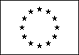 Informazioni personaliNome[Cognome, Nome, e, se pertinente, altri nomi ]Indirizzo[ Numero civico, strada o piazza, codice postale, città, paese ]TelefonoFaxE-mailNazionalitàData di nascita[ Giorno, mese, anno ]Esperienza lavorativa• Date (da – a) [ Iniziare con le informazioni più recenti ed elencare separatamente ciascun impiego pertinente ricoperto. ] (es. Ruolo dal…)• Nome e indirizzo del datore di lavoro• Tipo di azienda o settore• Tipo di impiego• Principali mansioni e responsabilitàIstruzione e formazione• Date (da – a)[ Iniziare con le informazioni più recenti ed elencare separatamente ciascun corso pertinente frequentato con successo con indicazione ore. ]• Nome e tipo di istituto di istruzione o formazione• Principali materie / abilità professionali oggetto dello studio• Qualifica conseguita• Livello nella classificazione nazionale (se pertinente)Capacità e competenze personaliAcquisite nel corso della vita e della carriera ma non necessariamente riconosciute da certificati e diplomi ufficiali.Madrelingua[ Indicare la madrelingua ]Altre lingua[ Indicare la lingua ]• Capacità di lettura[ Indicare il livello: eccellente, buono, elementare. ]• Capacità di scrittura[ Indicare il livello: eccellente, buono, elementare. ]• Capacità di espressione orale[ Indicare il livello: eccellente, buono, elementare. ]Capacità e competenze relazionaliVivere e lavorare con altre persone, in ambiente multiculturale, occupando posti in cui la comunicazione è importante e in situazioni in cui è essenziale lavorare in squadra (ad es. cultura e sport), ecc.[ Descrivere tali competenze e indicare dove sono state acquisite. ]Capacità e competenze organizzative  Ad es. coordinamento e amministrazione di persone, progetti, bilanci; sul posto di lavoro, in attività di volontariato (ad es. cultura e sport), a casa, ecc.[ Descrivere tali competenze e indicare dove sono state acquisite. ]Capacità e competenze tecnicheCon computer, attrezzature specifiche, macchinari, ecc.[ Descrivere tali competenze e indicare dove sono state acquisite. ]Capacità e competenze artisticheMusica, scrittura, disegno ecc.[ Descrivere tali competenze e indicare dove sono state acquisite. ]Altre capacità e competenzeCompetenze non precedentemente indicate.[ Descrivere tali competenze e indicare dove sono state acquisite. ]Patente o patentiUlteriori informazioni[ Inserire qui ogni altra informazione pertinente, ad esempio persone di riferimento, referenze ecc. ]Allegati[ Se del caso, enumerare gli allegati al CV. ]